	Psychic Working Circle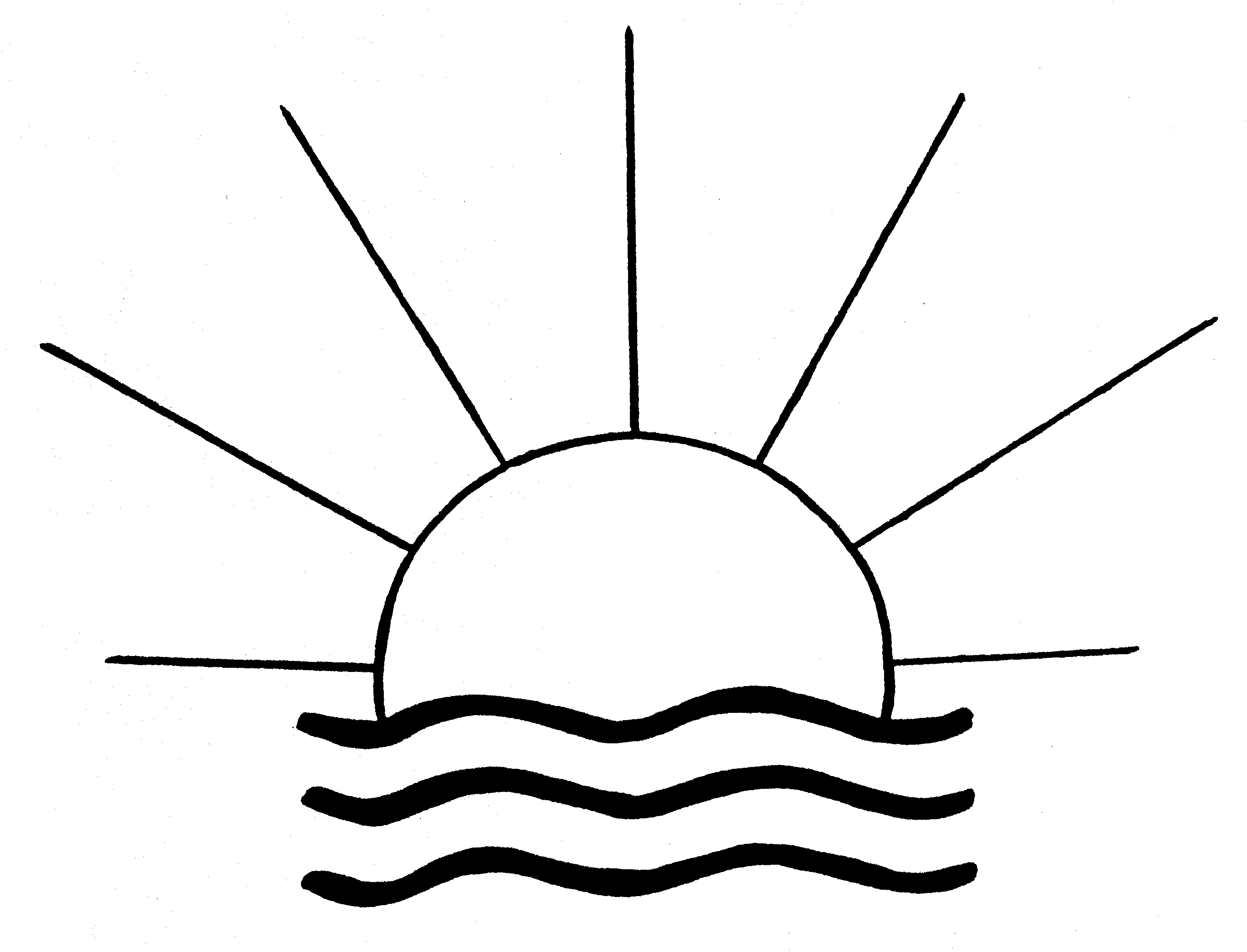 Publisher: Rolf Linnemann (Certificated Engineer) * Steinweg 3b * 32108 Bad Salzuflen   Tel. (05222) 6558Internet: http://www.psychowissenschaften.de 	E-Mail: RoLi@psygrenz.deTranslator’s email: evak30@optusnet.com.auThe answers to the questions were transmitted through a TEACHER from the SPHERES of LIGHT. Voices appearing within the protocol are marked (T. B…). This work circle developed from a meditation group and it started its psychic activity on the 25th of October 1995.Time and duration of meeting	:	20:30 - 22:00 Theme/features	:	Thoughts to September 11 2001		Addendum to protocol no. 164, September 12th 2001Questioners	:	Members of the Psychic Work Circle      Type of transmission	:	Verbal inspiration and automatic-writingSeptember 11 showed the world what fanatical people are capable of. Just what dogmatic religious tenets can cause is evident through images we see from Northern Ireland where children have to be escorted to school under police protection, is documented through mass graves in Bosnia and recently through images of mass graves at the World Trade Centre and the Pentagon. For as long as dogmatic, unverified religious tenets divide and separate the world, such catastrophes are always on the cards and the worst case scenario out of this would be another world war. Those that still believe that questions of religion are mediaeval and that spiritualism is nonsense and a waste of time are really beyond help. Conclusion: The misguiding, dogmatic religious tenets of all the world’s religious denominations represent the primary problem of our world!What is the long term solution? The clergy of all religious denominations and terrestrial science ought to finally and and with absolute certainty clarify the existential question about the where from and whereto of the human existence. Mankind urgently requires evidence about it’s true existence. People must know who they are! The TRUTHS present within all world religions must be individually selected and amalgamated within a unified WORLD RELIGION. But this cannot be achieved by man alone. This absolute TRUTH can however only be conveyed to you through GOD, respectively though authorised SPIRIT TEACHERS. If reincarnation and karma were accepted as an irrefutable reality, such terroristic insane acts and wars would no longer be possible. Every despot would think twice, because they would be absolutely aware that each and every personal misdeed will have to be accounted for measure for measure after their demise and this to a degree that far surpasses all terrestrial imaginations. What can one do to help? Radiant thoughts and prayers possess an enourmous powers. Pray for the souls that had to leave their body so suddenly. Many of them aimlessly roam about the location where these events took place, because they do not know how to deal with the spiritual realm. Pray for the families that sorely miss their departed relatives. Pray for WISDOM for the despots of this world.Peace on Earth begins within your own heart!The publisher.